Technology category: Energy, lighting and fuelTitle: Attachments and accessories to improve convenience and extend life of PYRO stoves. Year of development: 2016 - 2018Introduction: TIDE has also developed a range of attachments for its stoves. These are designed as inserts, add ons, spares to increase the life of the stove. The end user can thus have to option of replacing only some stove parts instead of changing the stoves. Some attachments developed areDifferent options for an additional top plate insert to protect the top plate from corrosion and increase the life of the stoveRoti puffing attachment for PYRO mini stovesAdditional stands for greater stability of PYRO mini and chimneySS cladding for Tava stovesReplaceable sloping grateInsertable pre fab castable refractory insulation blocks for MP stovesChimney caps and rain proofing tile for chimneyStackable mud blocks as chimneyPower unit for the forced draft Agni Sakhi and Agni Mithra stoves. Image: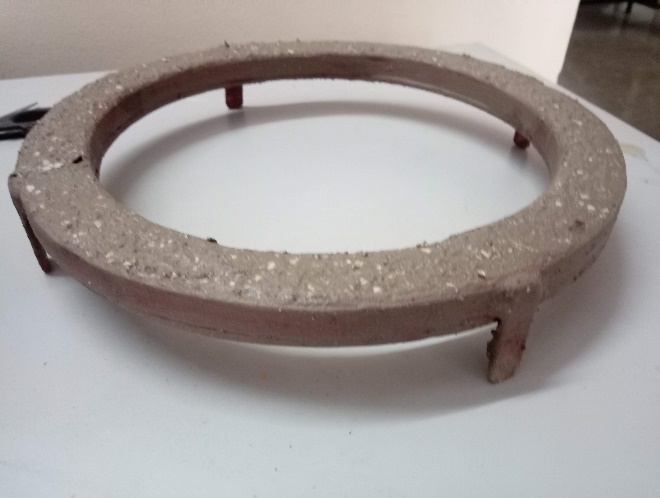 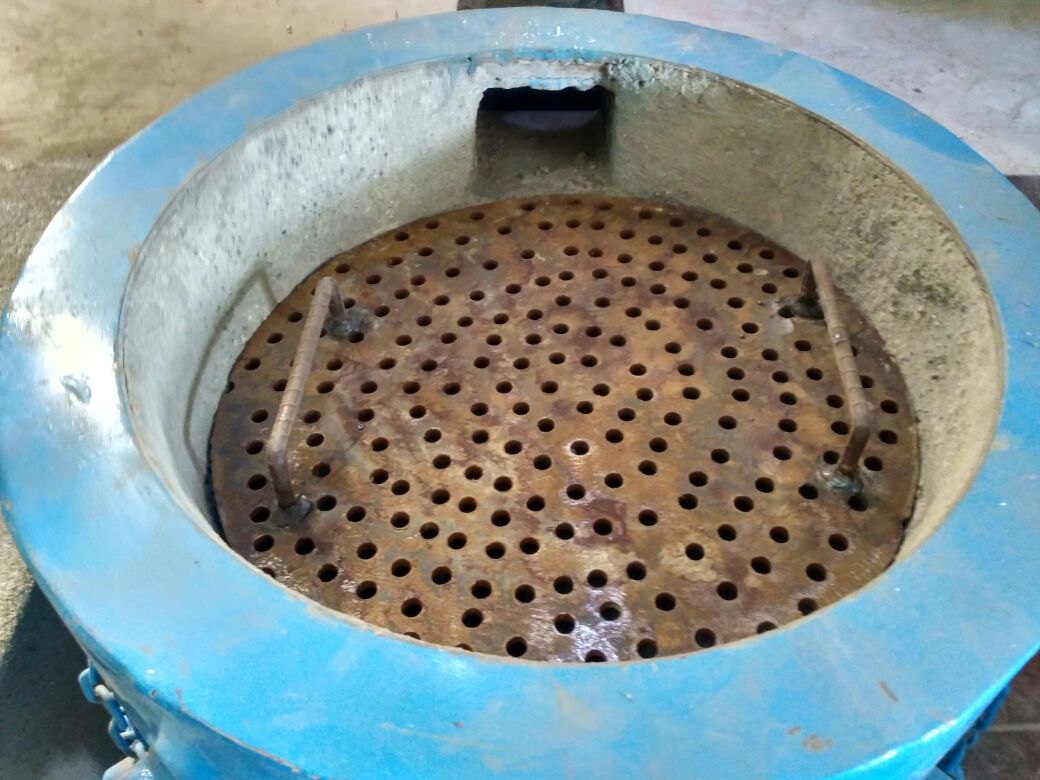 charcoal grateDeveloped by: Svati Bhogle and Velu for TIDEAdvantages: Increases life of stove.Protects the cook from radiating heatCharcoal attachment makes the stove versatile and multi fuelRecommended for slow cooking applicationsSS cladding improves life of the stove, reduces corrosion and improves the good looks of the stoveCurrent status:  Offered to stove users as an accessory at additional cost. Concerned person: Ashiq AhmedPhone 8050432333, e-mail: ashiq.ahamed@tide-india.orgContact details: Technology Informatics Design Endeavour (TIDE)FF-1, Sapthagiri ApartmentsNo. 30, 10th Cross, 15th Main Road RMV Extension, Sadashivanagar Bangalore-560 080Ph: 080 23612031 23612032Mail: info@tide-india.org , tide.blr@gmail.com